                                                                                                    ПРОЕКТ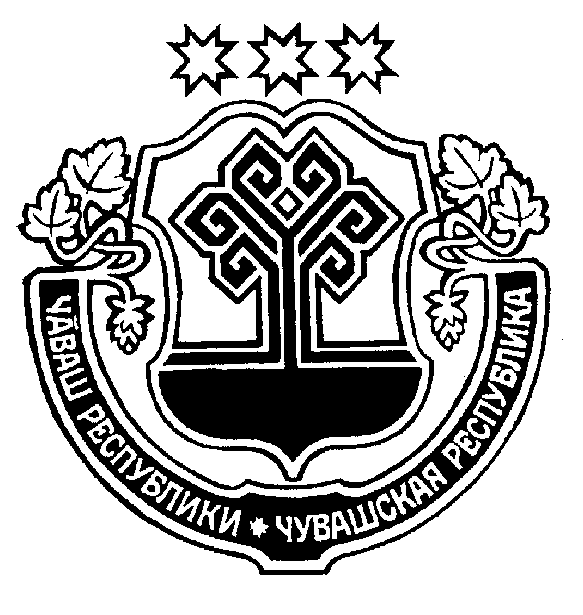 _____________2021 г. №________	________________2021 г. №__________+.м.рле хули	  г. Шумерля Собрание депутатов города Шумерля Р Е Ш И Л О:Статья 1. Основные характеристики бюджета города Шумерля на 2022 год и на плановый период 2023 и 2024 годов1. Утвердить основные характеристики бюджета города Шумерля на 2022 год:прогнозируемый общий объем доходов бюджета города  Шумерля в сумме 706 516,30 тыс. рублей, в том числе объем безвозмездных поступлений в сумме 531 955,60 тыс. рублей, из них объем межбюджетных трансфертов, получаемых из республиканского бюджета Чувашской Республики 531 955,60 тыс. рублей;общий объем расходов бюджета города Шумерля в сумме 720 316,30 тыс. рублей;   верхний предел муниципального внутреннего долга города Шумерля на 1 января 2023 года в сумме 70 000,0 тыс. рублей, в том числе верхний предел долга по муниципальным гарантиям города Шумерля в сумме 0,0 тыс. рублей;объем расходов на обслуживание муниципального долга города Шумерля в сумме 2 900,0 тыс. рублей;дефицит бюджета города Шумерля в сумме 13 800,00 тыс. рублей.2. Утвердить основные характеристики бюджета города Шумерля на 2023 год:прогнозируемый общий объем доходов бюджета города  Шумерля в сумме 539 338,30 тыс. рублей, в том числе объем безвозмездных поступлений в сумме 361 116,70 тыс. рублей, из них объем межбюджетных трансфертов, получаемых из республиканского бюджета Чувашской Республики 361 116,70 тыс. рублей;общий объем расходов бюджета города Шумерля в сумме 550 960,50 тыс. рублей, в том числе условно утвержденные расходы в сумме 4 750,00 тыс. рублей;   верхний предел муниципального внутреннего долга города Шумерля на 1 января 2024 года в сумме 65 000,0 тыс. рублей, в том числе верхний предел долга по муниципальным гарантиям города Шумерля в сумме 0,0 тыс. рублей;объем расходов на обслуживание муниципального долга города Шумерля в сумме 2 909,0 тыс. рублей;прогнозируемый дефицит бюджета города Шумерля в сумме 11 622,20 тыс. рублей.3. Утвердить основные характеристики бюджета города Шумерля на 2024 год:прогнозируемый общий объем доходов бюджета города  Шумерля в сумме 539 147,40 тыс. рублей, в том числе объем безвозмездных поступлений в сумме 356 139,80 тыс. рублей, из них объем межбюджетных трансфертов, получаемых из республиканского бюджета Чувашской Республики 356 139,80 тыс. рублей;общий объем расходов бюджета города Шумерля в сумме 550 018,70 тыс. рублей, в том числе условно утвержденные расходы в сумме 9 700,00 тыс. рублей;   верхний предел муниципального внутреннего долга города Шумерля на 1 января 2024 года в сумме 60 000,0 тыс. рублей, в том числе верхний предел долга по муниципальным гарантиям города Шумерля в сумме 0,0 тыс. рублей; объем расходов на обслуживание муниципального долга города Шумерля в сумме 2 000,0 тыс. рублей;прогнозируемый дефицит бюджета города Шумерля в сумме 10 871,30 тыс. рублей.Статья 2. Нормативы отчислений доходов в бюджет города Шумерля на 2022 год и на плановый период 2023 и 2024 годов В соответствии с пунктом 2 статьи 184.1 Бюджетного кодекса Российской Федерации, статьей 48 Закона Чувашской Республики от 23 июля 2001 года № 36 «О регулировании бюджетных правоотношений в Чувашской Республике» утвердить нормативы отчислений доходов в бюджет города Шумерля на 2022 год и на плановый период 2023 и 2024 годов согласно приложению 1 к настоящему  решению.Статья 3. Главные администраторы доходов бюджета города Шумерля и главные администраторы источников финансирования дефицита бюджета города Шумерля1. Утвердить перечень главных администраторов доходов бюджета города Шумерля согласно приложению 2 к настоящему решению.2. Утвердить перечень главных администраторов источников финансирования дефицита бюджета города Шумерля согласно приложению 3 к настоящему решению.Статья 4. Прогнозируемые объемы поступлений доходов в бюджет города Шумерля на 2022 год и на плановый период 2023 и 2024 годовУчесть в бюджете города Шумерля прогнозируемые объемы поступлений доходов в бюджет города Шумерля: на 2022 год согласно приложению 4 к настоящему решению; на 2023 и 2024 годы согласно приложению 5 к настоящему решению.Статья 5. Бюджетные ассигнования бюджета города Шумерля на 2022 год и на плановый период 2023 и 2024 годов1. Утвердить:а) распределение бюджетных ассигнований по разделам, подразделам, целевым статьям (муниципальным программам города Шумерля и непрограммным направлениям деятельности) и группам (группам и подгруппам) видов расходов классификации расходов бюджета города Шумерля на 2022 год согласно приложению 6 к настоящему решению;б) распределение бюджетных ассигнований по разделам, подразделам, целевым статьям (муниципальным программам города Шумерля и непрограммным направлениям деятельности) и группам (группам и подгруппам) видов расходов классификации расходов бюджета города Шумерля на 2023 и 2024 годы согласно приложению 7 к настоящему решению;в) распределение бюджетных ассигнований по целевым статьям (муниципальным программам города Шумерля и непрограммным направлениям деятельности), и группам (группам и подгруппам) видов расходов, разделам, подразделам классификации расходов бюджета города Шумерля на 2022 год согласно приложению 8 к настоящему решению;г) распределение бюджетных ассигнований по целевым статьям (муниципальным программам города Шумерля и непрограммным направлениям деятельности), и группам (группам и подгруппам) видов расходов, разделам, подразделам классификации расходов бюджета города Шумерля на 2023 и 2024 годы согласно приложению 9 к настоящему решению;д) ведомственную структуру расходов бюджета города Шумерля на 2022 год согласно приложению 10 к настоящему решению;е) ведомственную структуру расходов бюджета города Шумерля на 2023 и 2024 годы согласно приложению 11 к настоящему решению;ж) распределение бюджетных ассигнований по региональным проектам, направленным на реализацию национальных проектов (программ) и федеральных проектов, входящих в состав национальных проектов (программ) бюджета города Шумерля на 2022 год согласно приложению 12 к настоящему решению;з) распределение бюджетных ассигнований по региональным проектам, направленным на реализацию национальных проектов (программ) и федеральных проектов, входящих в состав национальных проектов (программ) бюджета города Шумерля на 2023 и 2024 годы согласно приложению 13 к настоящему решению2. Утвердить городскую адресную инвестиционную программу на 2022 год и на плановый период 2023 и 2024 годов согласно приложению 14 к настоящему решению;3. Утвердить общий объем бюджетных ассигнований на исполнение публичных нормативных обязательств, на 2022 год в сумме 535,70 тыс. рублей, на 2023 год в сумме 520,80 тыс. рублей и на 2023 год в сумме 525,70 тыс. рублей.4. Утвердить:объем бюджетных ассигнований Дорожного фонда города Шумерля на 2022 год в сумме 83 041,20 тыс. рублей, на 2023 год в сумме 83 041,20 тыс. рублей и на 2024 год в сумме 83 041,20 тыс. рублей;прогнозируемый объем доходов бюджета города Шумерля от поступлений, указанных в статье 2 решения Собрания депутатов города Шумерля от 25 октября 2013 года № 428 «О муниципальном дорожном фонде города Шумерля»:на 2022 год в сумме 62 392,70 тыс. рублей;на 2023 год в сумме 62 492,70 тыс. рублей;на 2024 год в сумме 62 592,70 тыс. рублей.5. Установить, что распределение бюджетных ассигнований Дорожного фонда города Шумерля в разрезе главных распорядителей средств бюджета города Шумерля осуществляется согласно приложениям 10 и 11 к настоящему решению.Статья 6. Особенности использования бюджетных ассигнований по обеспечению деятельности органов местного самоуправления города Шумерля и муниципальных учреждений города ШумерляОрганы местного самоуправления города Шумерля не вправе принимать решения, приводящие к увеличению в 2022 году численности муниципальных служащих и работников муниципальных учреждений города Шумерля, за исключением случаев принятия решений о наделении их дополнительными функциями.Установить, что порядок и сроки индексации заработной платы работников муниципальных учреждений города Шумерля, окладов денежного содержания муниципальных служащих города Шумерля будут определены с учетом принятия решений на федеральном уровне.Статья 7. Источники внутреннего финансирования дефицита бюджета города ШумерляУтвердить источники внутреннего финансирования дефицита бюджета города Шумерля на 2022 год и на плановый период 2023 и 2024 годов согласно приложению 15 к настоящему решению.Статья 8. Муниципальные внутренние заимствования города ШумерляУтвердить программу муниципальных внутренних заимствований города Шумерля на 2022 год и на плановый период 2023 и 2024 годов согласно приложению 16 к настоящему решению.Статья 9. Предоставление муниципальных гарантий города Шумерля в валюте Российской ФедерацииУтвердить Программу муниципальных гарантий города Шумерля в валюте Российской Федерации:на 2022 год согласно приложению 17 к настоящему решению;на 2023 и 2024 годы согласно приложению 18 к настоящему решениюСтатья 10. Особенности исполнения бюджета города Шумерля1. Установить, что финансовый отдел администрации города Шумерля вправе направлять доходы, фактически полученные при исполнении бюджета города Шумерля сверх утвержденного настоящим решением общего объема доходов, без внесения изменений в настоящее решение на исполнение публичных нормативных обязательств города Шумерля в размере, предусмотренном пунктом 3 статьи 217 Бюджетного кодекса Российской Федерации, в случае принятия на федеральном и республиканском уровнях решений об индексации пособий и иных компенсационных выплат.2. Установить, что в соответствии с пунктом 3 статьи 217 Бюджетного кодекса Российской Федерации основанием для внесения изменений в показатели сводной бюджетной росписи бюджета города Шумерля, связанных с особенностями исполнения бюджета города Шумерля и перераспределением бюджетных ассигнований между главными распорядителями средств бюджета города Шумерля, является: внесение изменений в бюджетную классификацию Российской Федерации, в том числе уточнение кодов бюджетной классификации по средствам, передаваемым на осуществление отдельных расходных полномочий;получение субсидий, субвенций, иных межбюджетных трансфертов и безвозмездных поступлений от физических и юридических лиц, имеющих целевое назначение, сверх объемов, утвержденных настоящим решением, а также в случае сокращения (возврата при отсутствии потребности) указанных средств;  распределение зарезервированных в составе утвержденных статьей 5 настоящего решения бюджетных ассигнований, предусмотренных 	по подразделу 0111 «Резервные фонды» раздела 01 «Общегосударственные вопросы» классификации расходов бюджетов на финансирование мероприятий, предусмотренных Положением о порядке расходования средств резервного фонда администрации города Шумерля в сумме 350,0 тыс.рублей.3. Установить, что не использованные по состоянию на 1 января 2022 года остатки межбюджетных трансфертов, предоставленных из республиканского бюджета Чувашской Республики в бюджет города Шумерля в форме субвенций, субсидий, иных межбюджетных трансфертов, имеющих целевое назначение, подлежат возврату в республиканский бюджет Чувашской Республики в течение первых 15 рабочих дней 2022 года.Статья 11. Предоставление субсидий автономным и бюджетным учреждениям города ШумерляИз бюджета города Шумерля автономным и бюджетным учреждениям города Шумерля предоставляются субсидии в соответствии со статьей 78.1 Бюджетного кодекса Российской Федерации.Статья 12. Выплаты на муниципальную поддержку семьи и детейНаправить средства бюджета города Шумерля на осуществление выплат на государственную поддержку семьи и детей в порядке, размерах и на условиях, которые установлены нормативными правовыми актами Кабинета Министров Чувашской Республики, нормативными правовыми актами города Шумерля:1) на выплату единовременного пособия при всех формах устройства детей, лишенных родительского попечения, в семью за счет субвенции, предоставляемой из федерального бюджета; 2) на выплату компенсации платы, взимаемой с родителей (законных представителей) за присмотр и уход за детьми, посещающими образовательные организации, реализующие образовательную программу дошкольного образования на территории Чувашской Республики;3) на обеспечение жилыми помещениями по договорам социального найма категорий граждан, указанных в пункте 3 части 1 статьи 11 Закона Чувашской Республики от 17 октября 2005 года № 42 "О регулировании жилищных отношений" и состоящих на учете в качестве нуждающихся в жилых помещениях;4) на предоставление социальных выплат молодым семьям на приобретение (строительство) жилья в рамках реализации мероприятий по обеспечению жильем молодых семей;5) на предоставление жилых помещений детям-сиротам и детям, оставшимся без попечения родителей, лицам из числа детей-сирот и детей, оставшихся без попечения родителей, по договорам найма специализированных жилых помещений.Статья 13. Вступление в силу настоящего решенияНастоящее решение вступает в силу с 1 января 2022 года.Глава города Шумерля	                                                                                     Яргунин С.В.О бюджете города Шумерля на 2022 год и на плановый период 2023 и 2024 годов